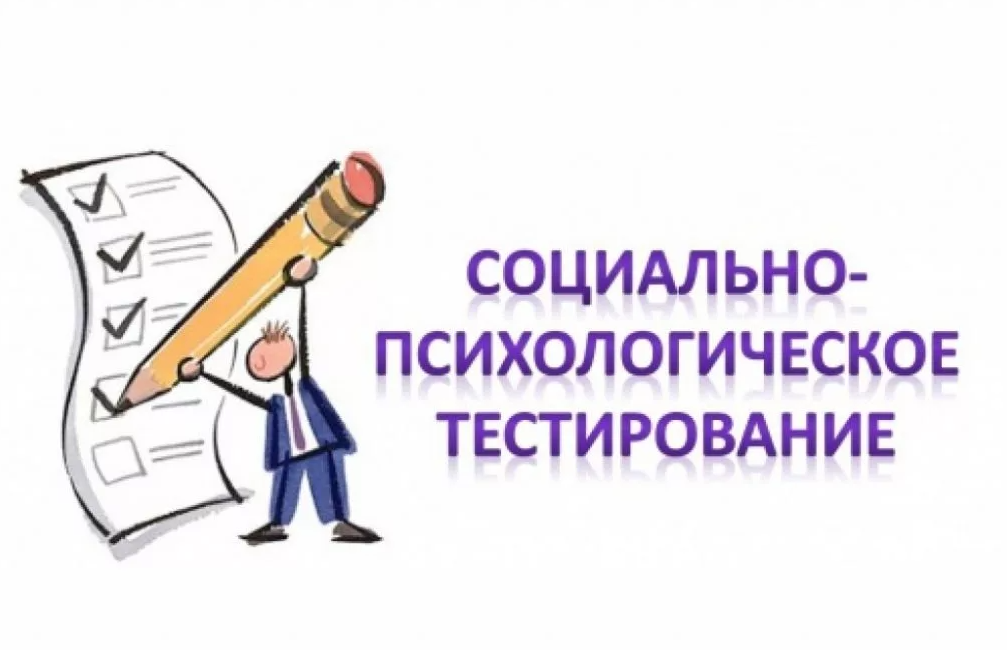 Информация для родителей и законных представителей учащихся 7-11-х классово проведении социально-психологического тестирования (СПТ)в 2023-2024 учебном году.УВАЖАЕМЫЕ РОДИТЕЛИ!В школе началась подготовка к проведению социально-психологического тестирования учащихся на предмет потребления наркотических средств, психотропных и других токсических веществ.Сроки и порядок проведения тестирования в настоящее время регламентированы:  приказом Минобрнауки России № 658 от 16.06.2014 года «Об утверждении порядка проведения социально-психологического тестирования лиц, обучающихся в общеобразовательных организациях и профессиональных образовательных организациях, а также в образовательных организациях высшего образования», письмом Минпросвещения РФ от 29.08.2023 г. № 07-4803,  приказом министерства образования Карачаево-Черкесской республики  от 28.08.2023 г. №797.Мы предлагаем Вам включиться в работу по ранней профилактике вовлечения подростков и юношей (учащихся 7-11 классов) в употребление наркотических средств и психотропных веществ и дать Ваше согласие на участие Ваших детей в тестировании.Обучающиеся от 15 лет самостоятельно дают письменные информационные согласия на участие в добровольном тестировании, от 13 лет до 15 лет дают письменные согласия родители (законные представители).В 2023-2024 учебном году социально-психологическое тестирование обучающихся будет проводиться в сентябре-октябре 2023 года по единой федеральной методике (ЕМ СПТ).Социально-психологическое тестирование — это психодиагностическое обследование, позволяющее выявлять исключительно психологические факторы риска возможного вовлечения в зависимое поведение, связанные с дефицитом ресурсов психологической устойчивости личности, а не выявляет факта незаконного потребления НС и ПВ,Основные задачи социально-психологического тестирования:выявление у обучающихся психологических факторов риска с целью их последующей психологической коррекции;организация адресной и системной работы с обучающимися образовательной организации, направленной на профилактику вовлечения в потребление НС и ПВ;формирование контингента обучающихся, направляемых на профилактические медицинские осмотры.Основные принципы проведения социально-психологического тестирования:добровольность: обучающиеся от 15 лет самостоятельно, от 13 до 15 лет их родители (законные представители) дают информированное добровольное согласие на прохождение социально-психологического тестирования;конфиденциальность: результаты социально-психологического тестирования сообщаются только лично обучающемуся, прошедшему тестирование, или родителям (законным представителям), при условии его несовершеннолетия;ненаказуемость: результаты социально-психологического тестирования не являются основанием для применения мер дисциплинарного наказания;помощь: по результатам тестирования можно обратиться за помощью к психологу.Результаты социально-психологического тестирования:не являются достаточным основанием для постановки тестируемого на какой-либо вид учета (внутришкольный, наркологический учет или постановки иного диагноза);могут лишь мотивировать тестируемого обратиться за консультацией к психологу, а также воспользоваться предложениями по участию в программах или мероприятиях, направленных на развитие профилактической компетентности, навыков личностно-доверительного общения, качеств личности, обеспечивающих оптимальную социально-психологическую адаптацию;позволяют тестируемому получить информацию о самом себе, содействуя развитию у него навыков рефлексии, позволяющей адекватно оценивать свои возможности;обобщенные (не персональные) результаты социально-психологического тестирования позволяют организовать эффективные психопрофилактические мероприятия на уровне муниципальных образований и каждой конкретной школы.